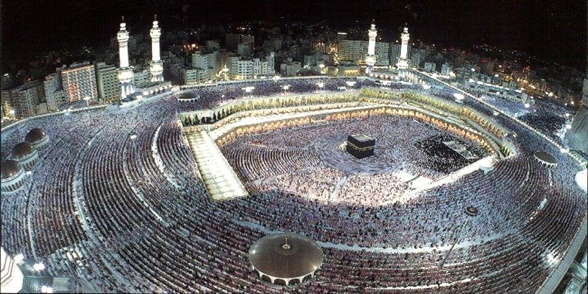 Hac Ön Kayıtları BaşlıyorHacca gitmek için ilk defa kayıt yaptıracak vatandaşlarımız 21-29 ARALIK 2017 tarihleri arasında İlçemiz Müftülüğünde Hac ve Umre Bürosunda ön kayıtlarını yaptırabileceklerdir.Önceki yıllarda Hac Kurasına Katılıpta kurası çıkmayan vatandaşlarımızın Hac ön kayıtları Başkanlığımızca otomatik olarak yenilenecektir. Ancak durumunda değişiklik yaptırmak isteyenler elektronik ortamda veya Müftülüğümüz Hac ve Umre Bürosuna müracaat ederek değişikliklerini yaptırabileceklerdir. Tüm Halkımıza ve Görevlilerimize Önemle Duyurulur.Bulancak İlçe Müftülüğü